Application for Baptism		Date of Application: ______________________________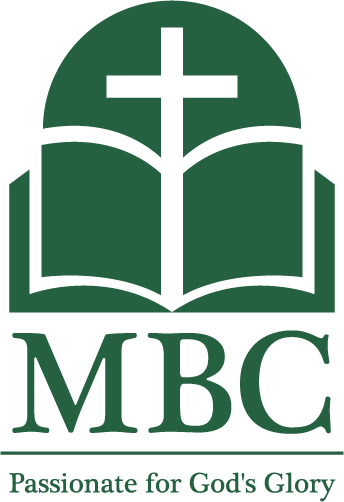 Name( as desired on certificate): ___________________________________________________________Address: _______________________________________________________________________________City/State/Zip: __________________________________________________________________________Phone: _________________________________________ Cell: ___________________________________Birthdate: _________________________________________________ Have you received Jesus as your personal Savior? ________Yes     ________No      ________Not sureIf yes, describe when, where, and what happened when you received Jesus as your personal Savior. ____________________________________________________________________________________________________________________________________________________________________________________________________________________________________________________________________________________________________________________________________________________________________________________________________________________________________________________________________________________________________________________________________________________________________________________________________________Is Metropolitan Baptist your church home? ________Yes    _________NoIf no, what is your home church? _______________________________________________________________________Have you met with the Pastor or an Elder to discuss what baptism means?    ________Yes     _______NoIf no, when is a good time to meet? _____________________________________________________________________Do you have any medical difficulties that would affect immersion baptism? ________Yes    _________NoUnder 18 yrs old, have a parent sign below.  Parent, print & sign name:__________________________________________________________________________________________________Please use the other side if you wish to expand an answer. Turn the form in to the Pastor or Church OfficeMBC BapApp2016